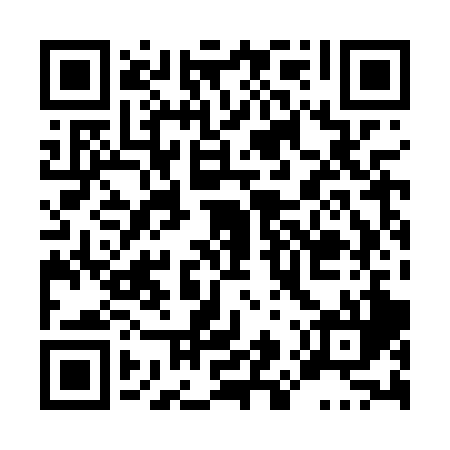 Prayer times for Woodville Mills, Prince Edward Island, CanadaWed 1 May 2024 - Fri 31 May 2024High Latitude Method: Angle Based RulePrayer Calculation Method: Islamic Society of North AmericaAsar Calculation Method: HanafiPrayer times provided by https://www.salahtimes.comDateDayFajrSunriseDhuhrAsrMaghribIsha1Wed4:185:561:076:098:199:572Thu4:165:541:076:108:219:593Fri4:145:531:076:108:2210:014Sat4:125:511:076:118:2310:035Sun4:105:501:076:128:2510:056Mon4:085:481:076:138:2610:077Tue4:055:471:076:138:2710:098Wed4:035:451:076:148:2810:119Thu4:015:441:066:158:3010:1210Fri4:005:431:066:168:3110:1411Sat3:585:411:066:168:3210:1612Sun3:565:401:066:178:3310:1813Mon3:545:391:066:188:3510:2014Tue3:525:381:066:198:3610:2215Wed3:505:361:066:198:3710:2416Thu3:485:351:066:208:3810:2617Fri3:465:341:066:218:3910:2818Sat3:455:331:076:218:4010:2919Sun3:435:321:076:228:4210:3120Mon3:415:311:076:238:4310:3321Tue3:405:301:076:238:4410:3522Wed3:385:291:076:248:4510:3723Thu3:365:281:076:258:4610:3824Fri3:355:271:076:258:4710:4025Sat3:335:261:076:268:4810:4226Sun3:325:261:076:278:4910:4327Mon3:305:251:076:278:5010:4528Tue3:295:241:076:288:5110:4729Wed3:285:231:086:288:5210:4830Thu3:265:231:086:298:5310:5031Fri3:255:221:086:298:5410:51